Marca:CobraModelo:45 XLRBandas:CBCanales:40Obtención de frecuencia por:PLLFrecuencias:26.965 a 27.405Modo de Modulación:AM:4 watiosTecnologías:TransistoresAntigüedad:1977 Estado actual:OKPais de fabricación:JapónPais de adquisición:USAObservaciones:Emisora integrada en una radio de coche. Lleva todos los controles en el frontal (canales, volumen, anl, ganancia de micro, squelch, etc) y el cable del micro sale por detrás de la radio/emisora.Aunque incorpora AM y FM de radio comercial, no tiene  cassette.Emisora integrada en una radio de coche. Lleva todos los controles en el frontal (canales, volumen, anl, ganancia de micro, squelch, etc) y el cable del micro sale por detrás de la radio/emisora.Aunque incorpora AM y FM de radio comercial, no tiene  cassette.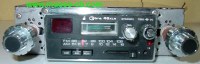 